紙ネット封筒Ｂ６（片面１ｃ）230×150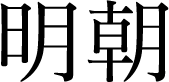 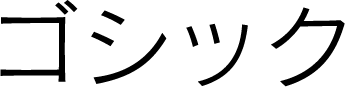 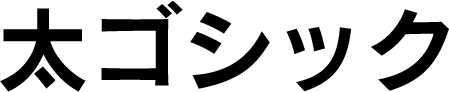 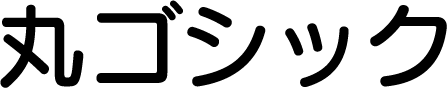 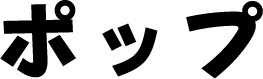 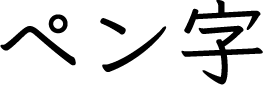 ○オモテ面（片面のみの印刷となります）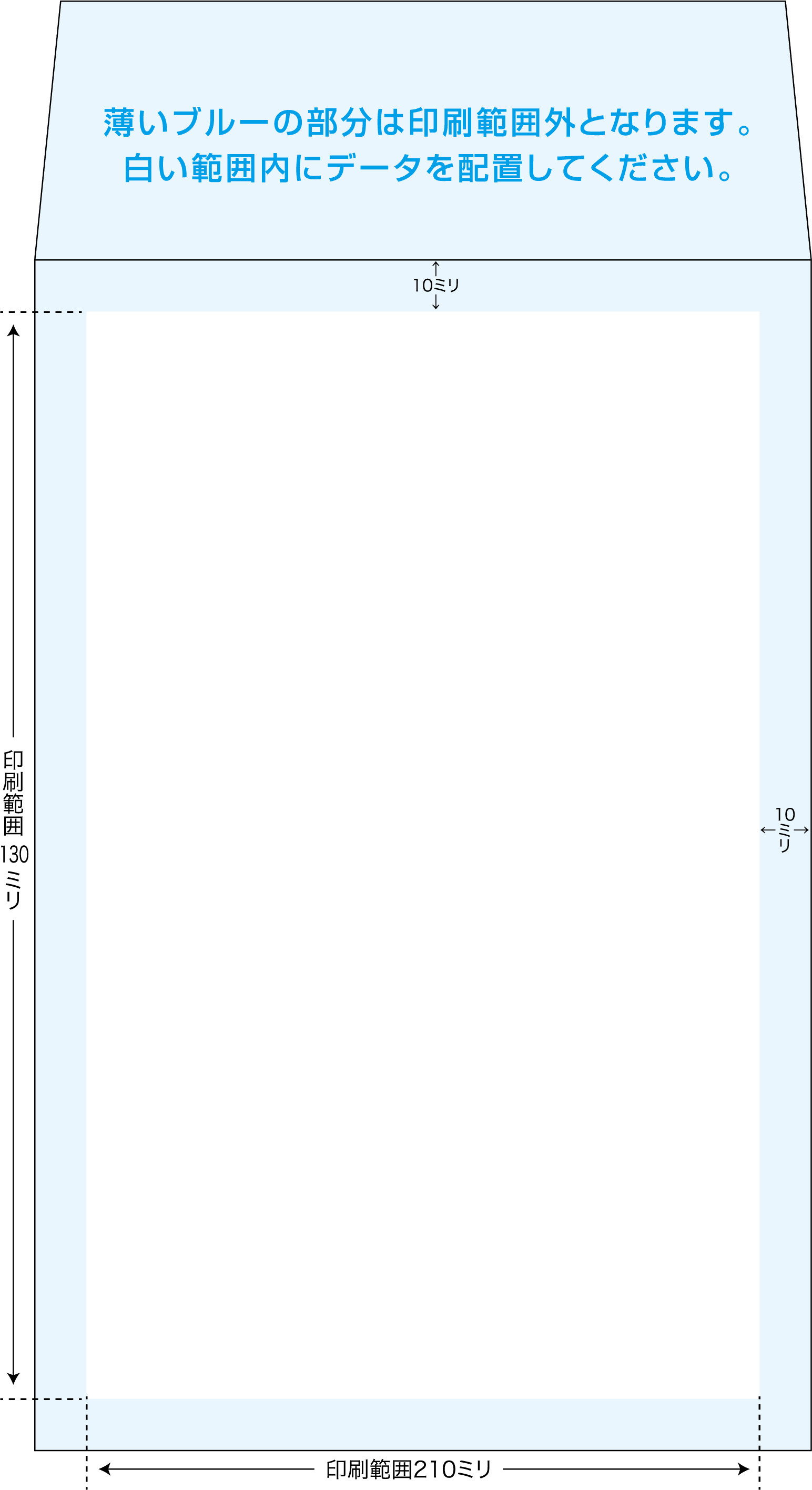 